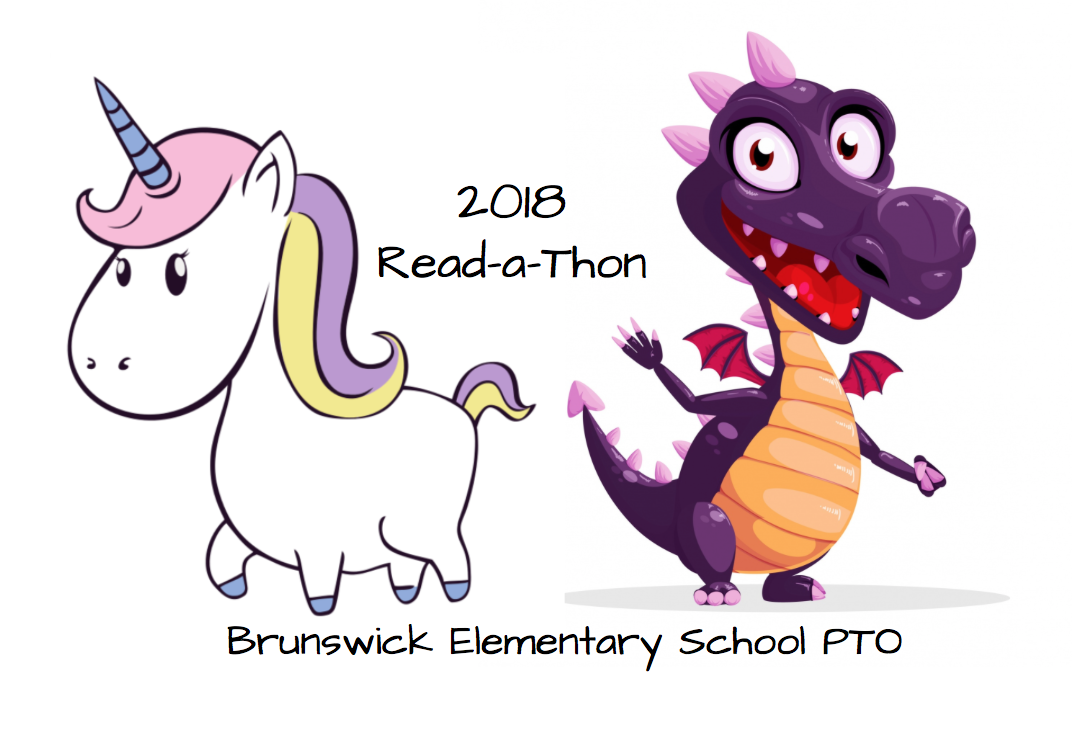 Name___________________________________ Grade___________ Teacher__________________________My goal is to read________________ minutes in 20 days.No guessing or rounding off minutes. Please look at the clock or use a timer to keep track of your minutes. Please remember that CHARACTER COUNTS – be honest with your minutes so that it will be fair and fun for everyone. Remember that an adult needs to initial your minutes every day on your Minute Recording Sheet. Parents/ Guardians Please make sure you initial your students reading minutes.October 15th: Return your Minute Recording Sheet, Sponsorship Form, and Money Collected in the Read-A-Thon envelope to school by this date in order to be entered into the prize drawings.TOTAL MINUTES READ:__________________ PARENT’S SIGNATURE:__________________________________SundayMondayTuesdayWednesdayThursdayFridaySaturday1       Minutes read:          Initials:2      Minutes read:          Initials:  3      Minutes read:          Initials:4       Minutes read:          Initials:  5     Minutes read:          Initials:6       Minutes read:          Initials:7       Minutes read:          Initials: 8     Minutes read:          Initials:9       Minutes read:          Initials:10   Minutes read:          Initials: 11   Minutes read:          Initials:12   Minutes read:          Initials:13   Minutes read:          Initials:14    Minutes read:          Initials: